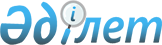 Бұқар жырау ауданы әкімдігінің 2018 жылғы 18 қантардағы № 02/01 "Мемлекеттік сатып алуды бірынғай ұйымдастырушысын айқындау туралы" қаулысының күші жойылды деп тану туралыҚарағанды облысы Бұқар жырау ауданы әкімдігінің 2019 жылғы 19 наурыздағы № 12/03 қаулысы. Қарағанды облысының Әділет департаментінде 2019 жылғы 28 наурызда № 5263 болып тіркелді
      Қазақстан Республикасының 2001 жылғы 23 қаңтардағы "Қазақстан Республикасындағы жергілікті мемлекеттік басқару және өзін-өзі басқару туралы", 2016 жылғы 6 сәуірдегі "Құқықтық актілер туралы" Заңдарына сәйкес аудан әкімдігі ҚАУЛЫ ЕТЕДІ:
      1. Бұқар жырау ауданы әкімдігінің 2018 жылғы 18 қаңтардағы № 02/01 "Мемлекеттік сатып алуды бірынғай ұйымдастырушысын айқындау туралы" (нормативтік құқықтық актілерді мемлекеттік тіркеу Тізілімінде № 4594 болып тіркелген, 2018 жылғы 3 ақпандағы № 5 (1246) "Бұқар жырау жаршысы" аудандық газетінде, Қазақстан Республикасы нормативтік құқықтық актілерінің эталондық бақылау банкінде электрондық түрде 2018 жылдың 2 ақпанында жарияланған) қаулысының күші жойылды деп танылсын.
      2. Осы қаулының орындалуын бақылау аудан әкімінің орынбасары Сапар Каиркенович Сатаевқа жүктелсін.
      3. Осы қаулы алғаш ресми жарияланған күннен бастап қолданысқа енгізіледі.
					© 2012. Қазақстан Республикасы Әділет министрлігінің «Қазақстан Республикасының Заңнама және құқықтық ақпарат институты» ШЖҚ РМК
				
      Аудан әкімі

Ш. Мамалинов
